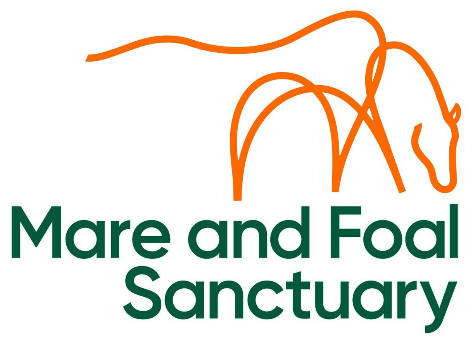 EMPLOYMENT APPLICATION FORMPOSITION APPLIED FOR:  ……………………………………………………………PERSONAL DETAILSEDUCATION AND TRAININGEMPLOYMENT DETAILSPlease give details of your past employment, starting with the most recent.  Continue on a separate sheet if required.REFEREESPlease give the names of two people whom we may approach for a reference, one of which should be your current or most recent employer.PERSONAL STATEMENTOTHER DETAILSTitle: (Please circle)MRMRSMISSMSOTHER:OTHER:OTHER:Forename(s):Surname:Full Name at Birth:(If different to above)Telephone No:Home:Home:Home:Home:Mobile:Mobile:Mobile:Current Address:Post Code:Post Code:Post Code:Post Code:Post Code:Post Code:Post Code:National Insurance Number:National Insurance Number:National Insurance Number:National Insurance Number:National Insurance Number:Nationality:Nationality:Nationality:Are there any restrictions on your right to work in the UK?Are there any restrictions on your right to work in the UK?Are there any restrictions on your right to work in the UK?Are there any restrictions on your right to work in the UK?Are there any restrictions on your right to work in the UK?Are there any restrictions on your right to work in the UK?YESNOAre you over the age of 18?Are you over the age of 18?Are you over the age of 18?Are you over the age of 18?Are you over the age of 18?Are you over the age of 18?YESNODo you have any criminal convictions (other than spent convictions under the Rehabilitation of Offenders Act 1974)?  (If yes, please give details)Do you have any criminal convictions (other than spent convictions under the Rehabilitation of Offenders Act 1974)?  (If yes, please give details)Do you have any criminal convictions (other than spent convictions under the Rehabilitation of Offenders Act 1974)?  (If yes, please give details)Do you have any criminal convictions (other than spent convictions under the Rehabilitation of Offenders Act 1974)?  (If yes, please give details)Do you have any criminal convictions (other than spent convictions under the Rehabilitation of Offenders Act 1974)?  (If yes, please give details)Do you have any criminal convictions (other than spent convictions under the Rehabilitation of Offenders Act 1974)?  (If yes, please give details)YESNODo you have a full clean driving licence? (Please give details of any driving convictions)Do you have a full clean driving licence? (Please give details of any driving convictions)Do you have a full clean driving licence? (Please give details of any driving convictions)Do you have a full clean driving licence? (Please give details of any driving convictions)Do you have a full clean driving licence? (Please give details of any driving convictions)Do you have a full clean driving licence? (Please give details of any driving convictions)YESNODo you have use of a car?Do you have use of a car?Do you have use of a car?Do you have use of a car?Do you have use of a car?Do you have use of a car?YESNODo you hold any other driving licence (HGV, motorcycle, etc) (If yes please give details)Do you hold any other driving licence (HGV, motorcycle, etc) (If yes please give details)Do you hold any other driving licence (HGV, motorcycle, etc) (If yes please give details)Do you hold any other driving licence (HGV, motorcycle, etc) (If yes please give details)Do you hold any other driving licence (HGV, motorcycle, etc) (If yes please give details)Do you hold any other driving licence (HGV, motorcycle, etc) (If yes please give details)YESNOHave you previously worked for the Sanctuary?Have you previously worked for the Sanctuary?Have you previously worked for the Sanctuary?Have you previously worked for the Sanctuary?Have you previously worked for the Sanctuary?Have you previously worked for the Sanctuary?YESNOSecondary Education Details and Examinations Taken:Qualifications/ResultsName/Address of EstablishmentFurther Education Details and Examinations Taken:Qualifications/ResultsName/Address of Establishment:Any Other Exams/Training that may be Relevant to this Application:Qualifications/ResultsName and Address of EmployerDates of EmploymentPosition Held and Main DutiesPosition Held and Main DutiesReason for LeavingReason for LeavingName and Address of EmployerDates of EmploymentPosition Held and Main DutiesPosition Held and Main DutiesReason for LeavingReason for LeavingName and Address of EmployerDates of EmploymentPosition Held and Main DutiesPosition Held and Main DutiesReason for LeavingReason for LeavingDo you have any secondary employment? (part time, evenings, etc)?If yes, please give details:Do you have any secondary employment? (part time, evenings, etc)?If yes, please give details:Do you have any secondary employment? (part time, evenings, etc)?If yes, please give details:YESYESNOCan we approach your current employer before an offer of employment is made?Can we approach your current employer before an offer of employment is made?YESNOName:Name:Name:Name:Position:Position:Position:Position:Company Name/Address:Company Name/Address: Company Name/Address: Company Name/Address: Telephone Number:Telephone Number:Telephone Number:Telephone Number:Please supply a statement of the personal qualities and experience that you believe are relevant to your suitability for the post and how you meet the personal specification. How did you hear of this vacancy?How did you hear of this vacancy?How did you hear of this vacancy?How did you hear of this vacancy?Do you require any special arrangements to be made for your interview on account of a disability?Do you require any special arrangements to be made for your interview on account of a disability?YESNOIf "yes", please give brief details of the effects of your disability on your day-to-day activities, and any other information that you feel would help us to accommodate your needs during your interview and thus meet our obligations under the Equality Act 2010:If "yes", please give brief details of the effects of your disability on your day-to-day activities, and any other information that you feel would help us to accommodate your needs during your interview and thus meet our obligations under the Equality Act 2010:If "yes", please give brief details of the effects of your disability on your day-to-day activities, and any other information that you feel would help us to accommodate your needs during your interview and thus meet our obligations under the Equality Act 2010:If "yes", please give brief details of the effects of your disability on your day-to-day activities, and any other information that you feel would help us to accommodate your needs during your interview and thus meet our obligations under the Equality Act 2010:If offered employment, you will be required to complete a Medical Questionnaire.  If required, are you prepared to undergo a medical examination before starting employment?If offered employment, you will be required to complete a Medical Questionnaire.  If required, are you prepared to undergo a medical examination before starting employment?YESNOI confirm that the information given in this form is complete and accurate.  I understand that any false information or deliberate omissions will disqualify me from employment or may render me liable to summary dismissal.  I understand these details will be held in confidence by the Sanctuary, for the purpose of ongoing personnel administration and payroll administration in compliance with the Data Protection Act 2018.  I undertake to notify the Sanctuary immediately of any changes to the above details. I confirm that the information given in this form is complete and accurate.  I understand that any false information or deliberate omissions will disqualify me from employment or may render me liable to summary dismissal.  I understand these details will be held in confidence by the Sanctuary, for the purpose of ongoing personnel administration and payroll administration in compliance with the Data Protection Act 2018.  I undertake to notify the Sanctuary immediately of any changes to the above details. I confirm that the information given in this form is complete and accurate.  I understand that any false information or deliberate omissions will disqualify me from employment or may render me liable to summary dismissal.  I understand these details will be held in confidence by the Sanctuary, for the purpose of ongoing personnel administration and payroll administration in compliance with the Data Protection Act 2018.  I undertake to notify the Sanctuary immediately of any changes to the above details. I confirm that the information given in this form is complete and accurate.  I understand that any false information or deliberate omissions will disqualify me from employment or may render me liable to summary dismissal.  I understand these details will be held in confidence by the Sanctuary, for the purpose of ongoing personnel administration and payroll administration in compliance with the Data Protection Act 2018.  I undertake to notify the Sanctuary immediately of any changes to the above details. Signed:Date:Date:Date: